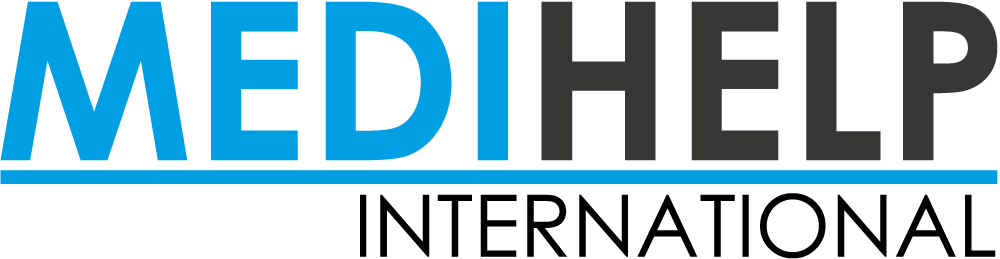 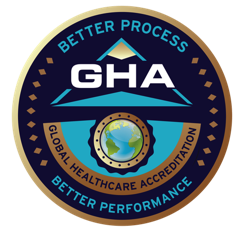 ПОКАНА КЪМ УЧАСТНИЦИТЕ В МЕДИЦИНСКИЯ, ЗДРАВЕН,ВЪЗСТАНОВИТЕЛЕН И СПА ТУРИЗЪМ В БЪЛГАРИЯ. 	    МЕДИХЕЛП ИНТЕРНЕШЪНЪЛ И ПАРТНЬОРИ ЛЮБЕЗНО ВИ КАНЯТ 	         ДА ВЗЕМЕТЕ УЧАСТИЕ В РАБОТНА СРЕЩА, ПОСВЕТЕНА НА:ДОБРИТЕ МЕЖДУНАРОДНИ ПРАКТИКИ, ПРОТОКОЛИ И СТАНДАРТИ, СПОДЕЛЯНЕ НА МЕЖДУНАРОДНИЯ ОПИТ, ПРОГРАМИ И УСЛУГИ,ВЪЗМОЖНОСТИТЕ ЗА ПОДОБРЯВАНЕ ЕФЕКТИВНОСТТА И РЕЗУЛТАТИТЕ ОТ РАЗЛИЧНИТЕ ДЕЙНОСТИ, КАСАЕЩИ МЕДИЦИНСКИЯ ТУРИЗЪМ,СЕРТИФИЦИРАНЕ НА ИНДИВИДУАЛНИ И ГРУПОВИ ПРАКТИКИ НА  УЧАСТНИЦИ В МЕЖДУНАРОДНИЯ ЗДРАВЕН ТУРИЗЪМ ИИЗВЪН-МЕДИЦНСКАТА АКРЕДИТАЦИЯ GLOBAL HEALTHCARE ACCREDITATIONR , КАТО ИНСТРУМЕНТ ЗА ДОПЪЛНИТЕЛНА ТЕЖЕСТ И ПОПУЛЯРНОСТ НА ЛЕЧЕБНИТЕ И ОЗДРАВИТЕЛНИТЕ ЗАВЕДЕНИЯ.ГЛАВНЯТ ИЗПЪЛНИТЕЛЕН ДИРЕРКТОР НА ПРОГРАМАТА GLOBAL HEALTHCARE ACCREDITATIONR  (www.globalhealthcareaccreditation.com) Г-ЖА КАРЕН ТИМЪНС И Г-Н УИЛЯМ КУК, ДИРЕКТОР БИЗНЕС РАЗВИТИЕ И МАРКЕТИНГ, ЩЕ ИМАТ УДОВОЛСТВИЕ ДА СЕ СРЕЩНАТ ЛИЧНО С ВАС И ДА КОНСУЛТИРАТ/ОБУЧАВАТ УЧАСТНИЦИТЕ В СЪБИТИЕТО.КОГА: 18 ЮНИ, 2019 Г.КЪДЕ: В КОНФЕРЕНТНА ЗАЛА „КООП“ , КВ.КРАСНА ПОЛЯНА, УЛ. НИКОЛА МУШАНОВ 116, СОФИЯ. Google карта с точния адрес може да намерите тук.МОЖЕТЕ ДА СЕ ЗАПИШЕТЕ ЗА УЧАСТИЕ ТУК, КАТО ПОПЪЛНИТЕ, ПОДПИШЕТЕ И ИЗПРАТИТЕ ОБРАТНО РЕГИСТРАЦИОННАТА ФОРМА.